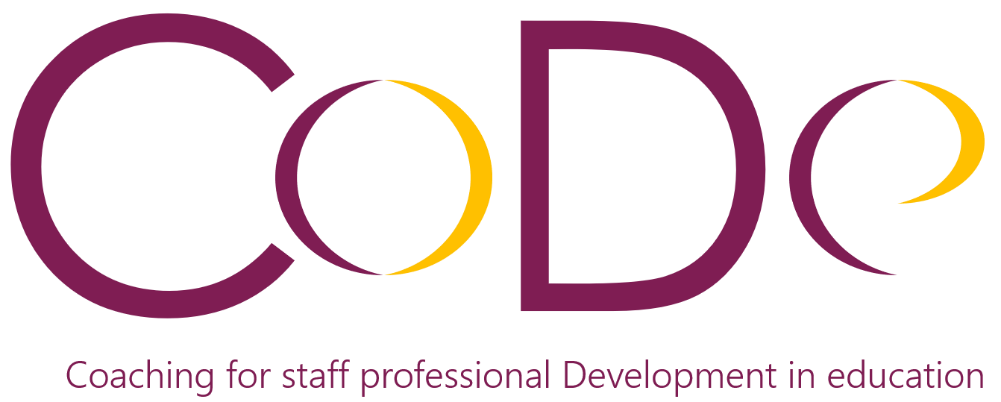 2019-1-LV01-KA201-060345Join Zoom Meeting (for the 3 days)https://us06web.zoom.us/j/85188962146?pwd=S3MrMmo4MlU1ZHRpOEFQS1RPRGM2UT09 Meeting ID: 851 8896 2146Passcode: 137479Agenda*All times indicated are EET (Eastern European time zone- Riga/Helsinki)Day 1Tuesday, January 18Moderator: Signe NeimaneDay 2Wednesday, January 19Moderator: Sandra Prince, International Program and Project Manager, National Centre for Education, LatviaDay 3Thursday, January 20	Moderator: Signe NeimaneWorking language - English (no interpretation is provided)ONLINE STUDY VISITJanuary 18-20, 2022RigaInstitution: RIIMC / VISCTimeTopicLed by13.00* - 13.30Welcome/ Introduction to the Agenda and CPD in LatviaSigne Neimane13.30 - 14.45Belonging. Community. Coaching. In person and online. Ilze Zvejniece,Coach, Learning facilitator, developing non-formal education projects for community leaders, youth and youth workers14.45 - 15.00Break15.00 - 16.30Supervisions and Mentoring for Teachers’ Professional Development. What? When? Why?Inga Kripševica, Supervisor, Education consultantEnd of Day 1TimeTopicLed by13.00* - 13.15Intro to the DaySandra Prince13.15 - 13.50Coaching experience: personal and businessJoanna Golubeva & Laila Snidzāne, Professional Coaches, Meta Coach Ltd13.50 - 14.00Short break (if necessary)14.00 - 15.00Coaching game "Mission: talents and limits" Joanna Golubeva & Laila Snidzāne, Professional coaches, Meta Coach Ltd15.00 - 15.15Break15.15 - 16.30CoDe Project Management session (only for the project team)Sandra PrinceEnd of Day 2TimeTopicLed by12.30*Intro to the DaySigne Neimane12.30 - 13.00Teacher consultant - experience and challengesJekaterina Ļežaņina,Deputy Head, Teacher Consultant, Riga Secondary School No 8613.00 - 14.00Coaching in Business organizations: experience and challengesDaina Ramata, Business and Internal Coach, Systemic Approach Practitioner, Leadership skills Trainer14.00 - 14.15Break14.15 - 15.15Practical activityDaina Ramata, Business and Internal Coach, Systemic Approach Practitioner, Leadership skills Trainer15.15 - 15.45Reflection time & feedback on the Study visitSigne Neimane15.45 - 16.00Break